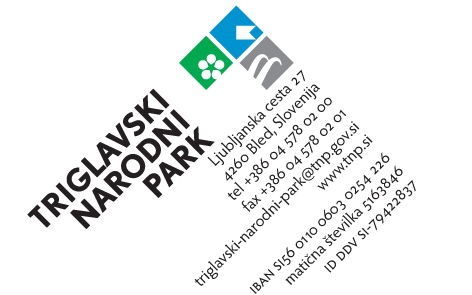 UPRAVIČENEC:_______________________________________________________________________________________					Datum: ___________________Javni zavod Triglavski narodni parkLjubljanska cesta 27
4260 BLEDZAHTEVEK ZA IZPLAČILO SREDSTEV v okviru Javnega razpisa za dodeljevanje pomoči za ohranjanje in razvoj kmetijstva ter podeželja na območju Triglavskega narodnega parka v letu 2021Pojasnilo: Višina sredstev, ki se zahteva v tem zahtevku, ne more biti višja od višine sredstev, določene v odločbi o pravici do sredstev, in ne more biti višja od 85% upravičenih stroškov, ki so bili v zahtevku dokazani (za dokazila se štejejo računi in dokazila o plačilu teh računov).Kraj in datum:					Žig: 			Podpis odgovorne osebe:(oziroma pripis»Žiga ne uporabljamo«)Priloge:Poročilo o izvedenem programuSeznam računov ter kopije računov in potrdila o njihovem plačilu (potrdilo s strani banke, blagajniški prejemek, ostalo)  inIzjava o prejetih sredstvih po pravilu de minimis ali iz javnih virov ali sredstev Evropske unije za isti namen, kot ga uveljavljate z zahtevkom oziroma izjavo, da za ta namen še niste prejeli javnih sredstev oziroma sredstev po pravilu de minimis.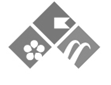 Priloga 1: Poročilo o izvedenem programuKratko opišite izvedeni projektKatere naložbe in dejavnosti ste izvedliKaj ste z naložbo dosegli (rezultati projekta).Priložite nekaj fotografij, ki dokazujejo izvedbo projektaPriloga 2: Seznam računovZa tem listom priložite izpolnjen obrazec Seznam računov ter kopije računov s potrdili o  njihovem plačilu (potrdilo s strani banke, blagajniški prejemek, ostalo)Izpolnjujte le polja obarvana s svetlo modro, preostali del se izpolni avtomatično. Ne spreminjajte formul!Po potrebi dodajte vrstice. Če se formule ne bodo prenesle, jih dodajte oziroma ročno vpišite zneske.Zaradi upoštevanja pravil o državnih pomočeh v kmetijstvu mora prijavitelj stroške projekta razdeliti na aktivnosti in stroške, povezane s primarno proizvodnjo oziroma pridelavo kmetijskih proizvodov (TABELA A), in aktivnosti in stroške, ki so povezani z drugimi aktivnostmi, kot predelava kmetijskih proizvodov (vključno s predelavo mleka), trženje kmetijskih proizvodov in razvoj turistične dejavnosti (TABELA B).DDV je opravičen strošek v kolikor nimate pravice do odbitka DDV za dejavnosti na katero se navezuje naložba skladno z izjavo, ki ste jo podali ob prijavi projekta. S podpisom izjave ste se zavezali, da boste financerja nemudoma obvestili v kolikor je prišlo do kakšnih koli sprememb. Priloga 3: Izjava o prejetih sredstvih po pravilu de minimis ali iz javnih virov ali sredstev Evropske unije za isti namen, kot ga uveljavljate z zahtevkom IZJAVA O VIŠINI PREJETE POMOČI PO PRAVILU DE MINIMIS ALI IZ JAVNIH VIROV ALI SREDSTEV EVROPSKE UNIJE ZA NAMEN, KI GA UVELJAVLJAMO V ZAHTEVKUIzjavljamo, da za aktivnosti, ki jih uveljavljamo v zahtevku v višini (vrednost zahtevka)_____________ €  na podlagi pogodbe s Triglavskim narodnim parkom, številka pogodbe ___________________________, z dne _______________ za isti namen nismo prejeli drugih sredstev po pravilu de minimis ali iz javnih virov ali sredstev Evropske unije.Kraj in datum:					Žig: 			Podpis odgovorne osebe:(oziroma pripis»Žiga ne uporabljamo«)vpiše upravičenec:kontrola Javni zavod Triglavski narodni park:Številka pogodbeOdobrena sredstva po odločbiVišina sredstev, ki se zahteva  v tem zahtevku (EUR)Dokazil upravičenih stroškov je za (EUR)